Crach and racing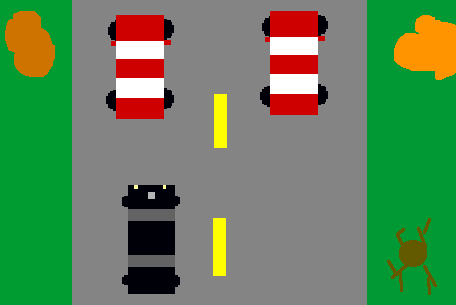 Microsoft tu paye Samuel.lachance